The influence of disinfection on dimensional stability of temporary crowns.A influência da desinfecção na estabilidade dimensional de coroas temporárias.Paula Carolina Komori de CARVALHO¹, Lais Medeiros Ribeiro de ALMEIDA1, Sâmia Carolina Mota Cavalcanti SACOURAGUE1, Estevão Tomomitsu KIMPARA1, Tarcisio José de Arruda PAES-JUNIOR1.1 – São Paulo State University (Unesp) – Institute of Science and Technology – São José dos Campos – Department of Dental Materials and Prosthodontics – SP – Brazil.Paula Carolina Komori de Carvalho(Corresponding address) São Paulo State University (Unesp) – Institute of Science and Technology – São José dos Campos – Department of Dental Materials and Prosthodontics – SP – Brazil. Av. Francisco José Longo, 777 – Bairro São Dimas, CEP: 12245-000 São José dos Campos, São Paulo, Brazil. Fax number: (+551239479307); Telephone number: (+551239479000)We would appreciate if you could consider our manuscript entitled “The influence of disinfection on dimensional stability of temporary crowns” for publication in Brazilian Dental Science.  Authors claim that this is an original investigation, it is not under publication consideration elsewhere, and it is free of conflict of interest.Below is the described the contribution of each author to the present paper:Paula Carolina Komori de Carvalho (ORCID: 0000-0002-9411-5719): Wrote the manuscript, contributed substantially to discussion.Lais Medeiros Ribeiro de Almeida: Performed part of the experiments.Samia Mota Cavalcanti Sacorague: Performed the experiments.Estevão Tomomitsu Kimpara: Performed the treatment and the statistical data analysis.Tarcisio José de Arruda Paes-Junior: Idea, experimental design, performed the final review.Reviewers :Daniel Maranha Rocha: (79) 3194.6550 maranha@ufs.br Universidade Federal do SergipeRicardo Danil Guiraldo: (43) 3371.7820 rdguiraldo@gmail.com Universidade Norte do Paraná. Best Regards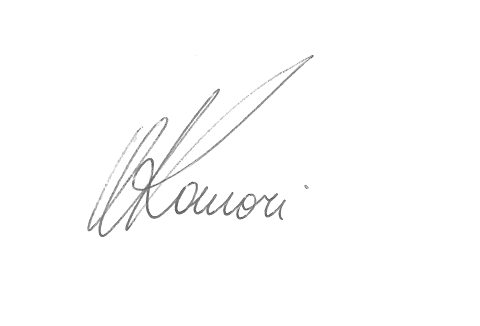 Paula Carolina Komori de Carvalho, DDs, MSc, PhD 